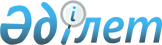 О внесении изменения в постановление акимата Жамбылской области от 27 февраля 2014 года № 26 "Об утверждении Регламента акимата Жамбылской области"
					
			Утративший силу
			
			
		
					Постановление акимата Жамбылской области от 5 марта 2015 года № 39. Зарегистрировано Департаментом юстиции Жамбылской области 6 апреля 2015 года № 2594. Утратило силу постановлением Жамбылского областного акимата от 24 ноября 2022 года № 249
      Сноска.Утратило силу постановлением Жамбылского областного акимата от 24.11.2022 № 249 (вводится в действие по истечении десяти календарных дней после дня его первого официального опубликования).
      Примечание РЦПИ.
      В тексте документа сохранена пунктуация и орфография оригинала.
      В соответствии с Законом Республики Казахстан от 23 января 2001 года "О местном государственном управлении и самоуправлении в Республике Казахстан" акимат Жамбылской области ПОСТАНОВЛЯЕТ:
      1.  Внести в постановление акимата Жамбылской области от 27 февраля 2014 года № 26 "Об утверждении Регламента акимата Жамбылской области" (зарегистрировано в Реестре государственной регистрации нормативных правовых актов за № 2148, опубликовано 17 апреля 2014 года в газетах "Ақ жол" № 41 (17914) и "Знамя Труда" № 51-52 (17908-17909) следующее изменение:


      в Регламенте акимата Жамбылской области, утвержденном указанным постановлением: 
      часть 1 пункта 24 изложить в следующей редакции:
      "24. К проекту разработчиком в обязательном порядке прилагается пояснительная записка с обоснованием необходимости принятия данного проекта, социально-экономических последствий, в случае его принятия, предполагаемые финансовые затраты, связанные с его реализацией, а также сведения о том, какие акты акимата и акима ранее были приняты по данному вопросу и как они исполнялись, а по проектам нормативных правовых актов кроме того прилагаются копия документа, подтверждающего опубликование (распространение) в средствах массовой информации, включая интернет-ресурсы и копии экспертного заключения к нормативному правовому акту, затрагивающему интересы субъектов частного предпринимательства, копии соответствующих экспертных заключений, проведение которых предусмотрено действующим законодательством Республики Казахстан.".
      2.  Отделу документации и контроля аппарата акима области в установленном законодательством порядке обеспечить:

      1)  государственную регистрацию настоящего постановления в органах юстиции;

      2)  в течение десяти календарных дней после государственной регистрации настоящего постановления его направление на официальное опубликование в периодических печатных изданиях и в информационно-правовой системе "Әділет";

      3)  размещение настоящего постановления на интернет-ресурсе акимата Жамбылской области.

      3.  Контроль за исполнением настоящего постановления возложить на руководителя аппарата акима области Р. Рахманбердиева.

      4.  Настоящее постановление вступает в силу со дня государственной регистрации в органах юстиции и вводится в действие по истечении десяти календарных дней после дня его первого официального опубликования.


					© 2012. РГП на ПХВ «Институт законодательства и правовой информации Республики Казахстан» Министерства юстиции Республики Казахстан
				
      Аким области

К. Кокрекбаев
